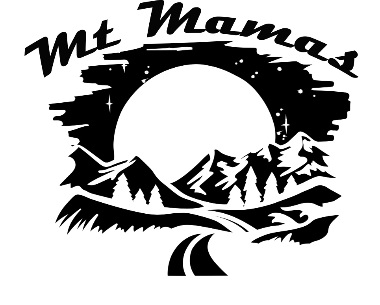                                    Cross Country Skiis                                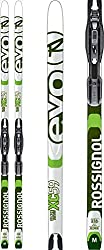 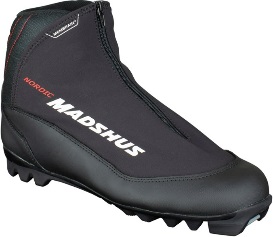 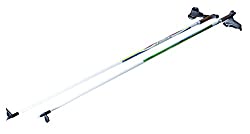 